Новогодняя программа 2018в SPA-отеле Турист *** (30.12.2016-09.01.2017)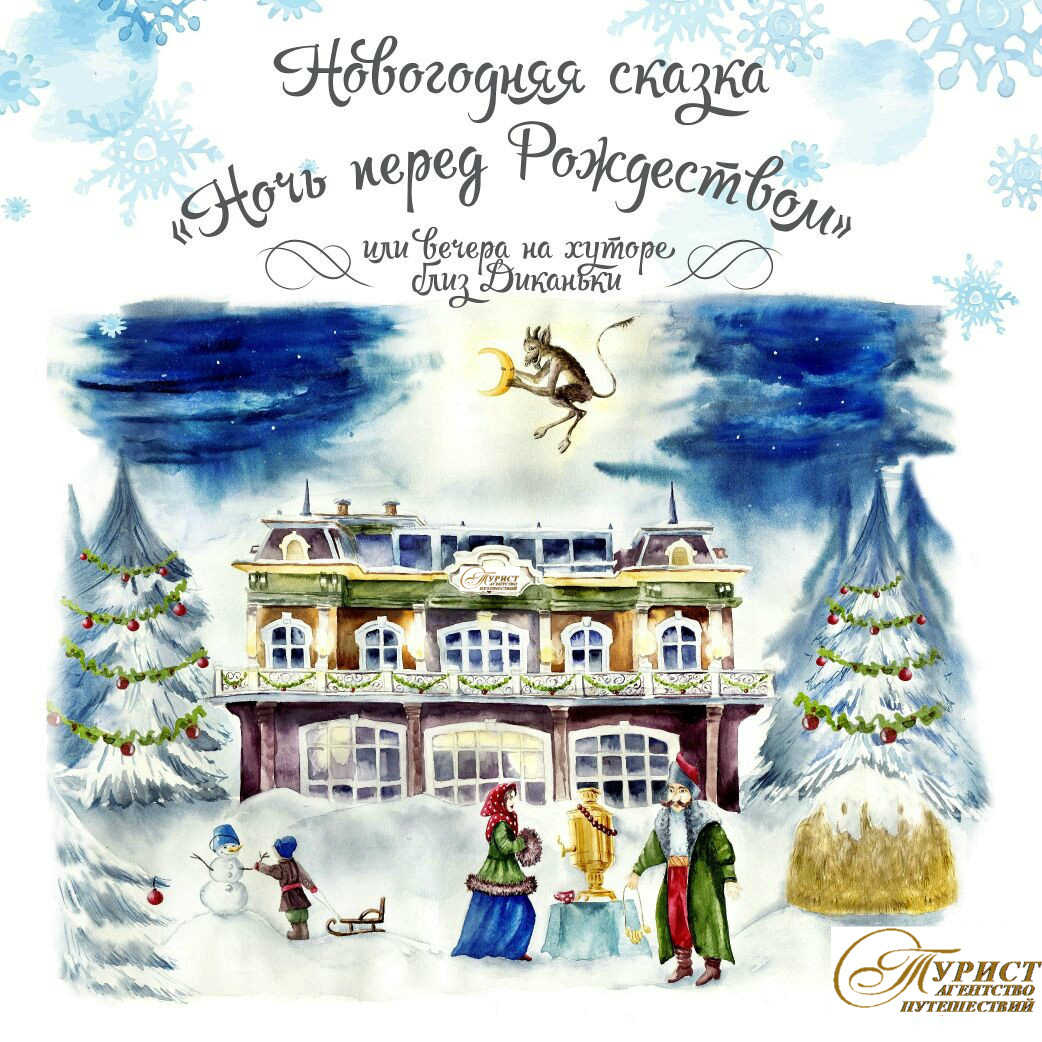 В программе тура:-Проживание и питание в отеле *** -Разнообразие Spa программ-Обзорные экскурсии по городам Беларуси- Услуги развлекательного комплекса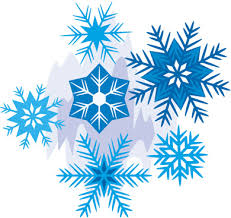 В программе Новогодней ночи:-Импозантный ведущий-Зажигательная шоу-программа с конкурсами и сюрпризами-Поздравления Деда Мороза и Снегурочки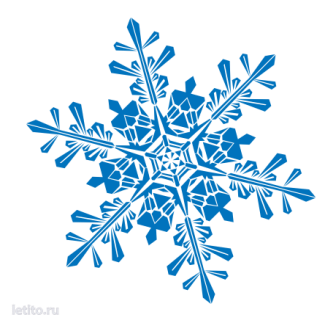 -Танцевальное шоу-Изысканный Новогодний стол-Роскошный фейерверк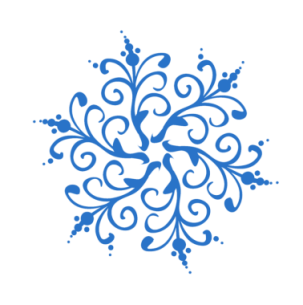 В программе тура:-30.12.2016г.-8:00-10:00- Прием гостей в холле отеля «Турист». Размещение.10:00-12:00- Поздний завтрак в ресторане «Турист» (шведский стол).        12:00-  Информационный коктейль. Желающие могут записаться на экскурсии (экскурсии за дополнительную оплату)   13:00-14:00- Обед в ресторане. «Турист».14:00-18:00- По желанию, за дополнительную плату: бильярд, боулинг, оздоровление в СПА-салоне.18:00-19:00- Ужин 20:00-24:00- К Вашим услугам: Живая музыка           Дискотека Бар                              Боулинг Бильярд                      Сауна-31.12.2016г.-7:00-10:00 –Завтрак в ресторане «Турист» (шведский стол). 10:00-13.00- Пользование инфраструктурой отеля: бильярд, боулинг, оздоровление в СПА-салоне (за дополнительную плату)13:00-14:00-Обед в ресторане «Турист». 14:00-21:00-Отдых. Подготовка к Новогоднему празднику.21:00-  Начало праздничной программы в зале ресторана00:30-00:50 Роскошный фейерверк на территории гостиничного комплекса04:00- Окончание новогодней программыВ программе:Импозантные ведущие;Зажигательная шоу-программа с конкурсами и сюрпризами;Поздравления Деда Мороза и Снегурочки;Светодиодное шоу;Танцевальное шоу;Фокусник;Скрипач;Изысканный новогодний стол;Роскошный фейерверк; -01.01.2017г.- 11:00-12:00 –Новогодняя программа на улице.В программе:-задорные хороводы, песни, танцы, игры, конкурсы. -Белорусские угощения: похмельной бульон (из птицы, рыбы),  горячие напитки (чай, кофе), вкусные  блины, пирожки, белорусские хмельные напитки!!!13:00- 14:00-Обед в ресторане «Турист».  14:00-18:00 Пользование инфраструктурой отеля бильярд, боулинг, оздоровление в СПА-салоне (за дополнительную плату)18:00-19:00   Ужин 20:00-21:30  Новогодний кинопоказ для детей в холле отеля21:00 – 04:00 По желанию за дополнительную плату: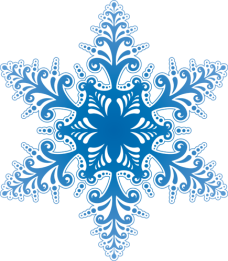 Дискотека 90-х Dj PaPa DanCe- 02.01.2017г.- 7:00-10:00- Завтрак (шведский стол).  10:00-13:00-. Пользование инфраструктурой отеля:бильярд, боулинг, оздоровление в СПА-салоне (за дополнительную плату) 13:00-14:00 – Обед в ресторане «Турист».14:00-15:00 – Детский утренник. в театре драмы и комедии  им. В.И.Дунина-Марцинкевича (по предварительному заказу за дополнительную плату)18:00-19:00- Ужин 20:00-24:00- Живая музыка в ресторане.- 03.01.2017г.-7:00-10:00- Завтрак (шведский стол). 13:00-14:00-Обед в ресторане «Турист»14:00-16:00. Пользование инфраструктурой отеля бильярд, боулинг, оздоровление в СПА-салоне (за дополнительную плату)16:00-18:00- Отъезд домой (не  для всех)18:00-19:00- Ужин 20:00-24:00- Живая музыка в ресторане. *Просим обратить внимание, что в программе возможны изменения, дополнения, а также приятные сюрпризы!!!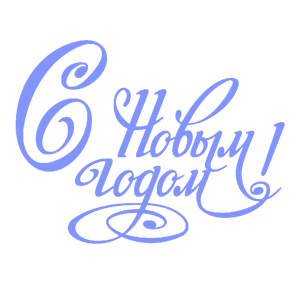 